CLUBCLASS SCHOOL 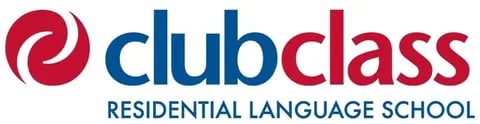 Malta, 2016г.Школа английского языка Clubclass Malta расположена в Свии, недалеко от самого популярного и оживленного туристического района Мальты, Сент-Джулианса. Устройство языковой школы-резиденции выгодно отличает ее от других школ на Мальте, а также обеспечивает студентам полное погружение в языковую среду, что позволяет добиться высоких результатов. Основным приоритетом является предоставление качественного обучения английскому языку на основе индивидуального подхода. Центр английского языка Clubclass имеет лицензии Министерства образования и Мальтийского управления по туризму, а также полностью аккредитован FELTOM (Федерация организаций по обучению английскому языку на Мальте). Школа располагает всем необходимым для эффективного усвоения студентами нового материала и приобретения практических навыков: просторными и светлыми классами, которые оснащены кондиционерами, бесплатным WiFi-доступом в Интернет, круглосуточным Интернет-кафе, центром самоподготовки и библиотекой. Также на территории комплекса к услугам студентов предлагается просторный открытый бассейн, тренажерный зал, небольшой закрытый бассейн, сауна, джакузи, кафетерий, ресторан и прачечная самообслуживания. Недавно был открыт современный бизнес-центр, все классы которого оснащены кондиционерами, интерактивными досками и плазменными панелями. Также бизнес-центр располагает уютной общей зоной, где студенты могут пообщаться друг с другом или расслабиться за чашечкой ароматного кофе во время перемены, а также воспользоваться бесплатным WiFi доступом в Интернет.5 причин, по которым стоит выбрать школу Clubclass на Мальте:
– Школа имеет все необходимые аккредитации и удобное расположение
– Школа и резиденция находятся в одном здании, на территории которого есть фитнесс-центр и открытый бассейн
– Современные классы, оснащенны кондиционерами и бесплатным WiFi
– Разнонациональный состав учащихся
– Наилучшее сочетание цены и качестваШкола английского языка Clubclass Malta находиться в Свии, безопасном и тихом жилом районе, который в свою очередь расположен недалеко от самого популярного и оживленного туристического района Мальты, Сент-Джулианса. В пяти минутах ходьбы от школы находится Пачевиль, центр активного вечернего досуга, где каждый студент может найти для себя занятие по душе, от просмотра самого последнего фильма, игры в боулинг, танцев на зажигательных дискотеках, до размеренного отдыха на песчаном пляже. Напротив входа в школу расположена автобусная остановка, поэтому студенты с легкостью могут добраться до известных туристических достопримечательностей, песчаных пляжей, посетить Валлетту, старую столицу Мдину и популярный туристический район Слиму.